№129                                                                               от "18"марта 2022 годаРЕШЕНИЕ Собрания депутатов Шиньшинского сельского поселения О признании утратившим силу решение Собрания депутатов от 29.12.2021 года  №118 "Об утверждении Положения о муниципальном лесном контроле в границах Шиньшинского сельского поселения"Руководствуясь Федеральным законом от 6 октября 2003 года № 131-ФЗ «Об общих принципах организации местного самоуправления в Российской Федерации», Законом Республики Марий Эл от 18.02.2022   №7-З  внесены изменения в статью 2 Закона Республики Марий Эл " О закреплении за сельскими поселениями в Республике Марий Эл вопросов местного значения "  Собрание депутатов Шиньшинского сельского поселения РЕШИЛО:                    1. Признать утратившим силу  решение Собрания депутатов Шиньшинского сельского поселения от 29.12.2021 года  №118 "Об утверждении Положения о муниципальном лесном контроле в границах Шиньшинского сельского поселения".         2. Настоящее решение вступает в силу со дня его обнародования.       3. Контроль за исполнением настоящего решения возложить на постоянную комиссию по  бюджету, налогам и  вопросам  местного  самоуправления.     Глава Шиньшинского сельского поселения                   Р.М.Николаева                                    Шенше ял кундемдепутатше- влакын  Погынжо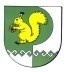 Собрание депутатов Шиньшинского сельского поселения425 154 Морко район.Шенше ял, Петров  урем, 1вТелефон-влак: 9-61-97425 154, Моркинский район, село Шиньша, ул.Петрова, 1вТелефоны: 9-61-97